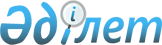 О внесении изменений в приказ исполняющего обязанности Министра сельского хозяйства Республики Казахстан от 31 июля 2015 года № 16-05/715 "Об утверждении положения о Комитете ветеринарного контроля и надзора Министерства сельского хозяйства Республики Казахстан"Приказ Заместителя Премьер-Министра Республики Казахстан - Министра сельского хозяйства Республики Казахстан от 3 сентября 2018 года № 365
      В соответствии с пунктом 2 статьи 50 Закона Республики Казахстан от 6 апреля 2016 года "О правовых актах", ПРИКАЗЫВАЮ:
      1. В приказ исполняющего обязанности Министра сельского хозяйства Республики Казахстан от 31 июля 2015 года № 16-05/715 "Об утверждении положения о Комитете ветеринарного контроля и надзора Министерства сельского хозяйства Республики Казахстан" (зарегистрирован в Реестре государственной регистрации нормативных правовых актов № 12013, опубликован 1 октября 2015 года в информационно-правовой системе "Әділет") внести следующие изменения:
      в Положении о Комитете ветеринарного контроля и надзора Министерства сельского хозяйства Республики Казахстан, утвержденным указанным приказом:
      в Перечне территориальных подразделений, находящихся в ведении Комитета ветеринарного контроля и надзора Министерства сельского хозяйства Республики Казахстан:
      заголовок изложить в следующей редакции, текст на казахском языке не меняется: 
      "Перечень территориальных подразделений, находящихся в ведении Комитета ветеринарного контроля и надзора Министерства сельского хозяйства Республики Казахстан";
      пункт 196 изложить в следующей редакции:
      "196. Государственное учреждение "Туркестанская областная территориальная инспекция Комитета ветеринарного контроля и надзора Министерства сельского хозяйства Республики Казахстан".";
      пункт 210 изложить в следующей редакции:
      "210. Государственное учреждение "Территориальная инспекция Комитета ветеринарного контроля и надзора Министерства сельского хозяйства Республики Казахстан по городу Шымкент".".
      2. Комитету ветеринарного контроля и надзора Министерства сельского хозяйства Республики Казахстан в установленном законодательством порядке обеспечить:
      1) направление копии настоящего приказа в Республиканское государственное предприятие на праве хозяйственного ведения "Республиканский центр правовой информации" для включения в Эталонный контрольный банк нормативных правовых актов Республики Казахстан;
      2) размещение настоящего приказа на интернет-ресурсе Министерства сельского хозяйства Республики Казахстан;
      3) принятие иных мер, вытекающих из настоящего приказа.
      3. Контроль за исполнением настоящего приказа возложить на курирующего вице-министра сельского хозяйства Республики Казахстан.
      4. Настоящий приказ вводится в действие со дня его подписания.
					© 2012. РГП на ПХВ «Институт законодательства и правовой информации Республики Казахстан» Министерства юстиции Республики Казахстан
				
      Заместитель
Премьер – Министра
Республики Казахстан
Министр сельского хозяйства
Республики Казахстан 

У. Шукеев
